The Time Traveler Holly Springs, N.C. 27540 443-538-1764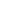 Traveler’s Agreement   Permission to Use Research ResultsDear Client:As a genealogist, I like to use “real-life” examples in my teaching. I do not use client-sponsored research without the client’s permission. If you would allow me to use the work I did for you in this way, or to use you as a reference, please initial all the following statements that apply and return the form to me in the enclosed stamped self-addressed envelope. Thank you for considering these requests.Sincerely,                                                                                                   Sara DietrichPERMISSION’S: 	 I permit Sara Dietrich to use in portfolios of her work to be reviewed by other professionals the genealogical research report she prepared for me. 	 If the genealogical research I commissioned is used in genealogical publications, I want my identity to be kept confidential. 	 If the genealogical research I commissioned is used in genealogical publications, I want my commissioning the research to be acknowledged. 	 I permit Sara Dietrich to use my name as a reference.Comments:________________________________________________________________Signature: __________________________________________ Date: _______________________